  Powiat Białostocki              SAMODZIELNY PUBLICZNY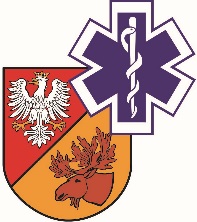                   ZAKŁAD OPIEKI ZDROWOTNEJ W ŁAPACH                  18-100 Łapy, ul. Janusza Korczaka 23                             tel. 85 814 24 38,    85 814 24 39     www.szpitallapy.plsekretariat@szpitallapy.pl                                                      NIP: 966-13-19-909			            REGON: 050644804Łapy, 14.11.2023 r.DZP.261.1/6/2023/ZOWszyscy Wykonawcy / Uczestnicy postępowania INFORMACJA O ZMIANACHDotyczy postępowania nr DZP.ZO.6/2023 prowadzonego pn. „Świadczenie usług w zakresie odbioru, przewozu i przechowywania zwłok”Zamawiający, Samodzielny Publiczny Zakład Opieki Zdrowotnej w Łapach, informuje, iż zmianie uległy zapisy ZO dot. dopuszczenia przez Zamawiającego możliwości negocjacji w rozdziale XIII. ZO 
- POZOSTAŁE INFORMACJE. Ponadto, w związku ze zmianą zapisów Zapytania Ofertowego, zmianie w przedmiotowym postępowaniu ulega: Termin składania ofert:BYŁO: Do dnia 15.11.2023 r. godzina 11:00JEST: Do dnia 16.11.2023 r. godzina 12:00Termin otwarcia ofert:BYŁO: Dnia 15.11.2023 r. godzina 11:15 JEST: Dnia 16.11.2023 r. godzina 12:15Zaktualizowane Zapytanie Ofertowe zostało opublikowane na stronie internetowej prowadzonego postępowania w dniu 14.11.2023 r. Z-ca Dyrektorads. Administracyjno-Technicznych Jerzy Kułakowski